 I Sick….   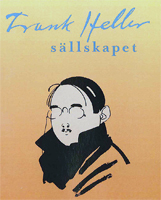 …Sack    genom HellervärldenNr 4 Årgång 10   Sept.   2021Kära Hellervänner!Nu släpper restriktionerna och vi kan börja umgås på sedvanligt föreningsvis igen – och nu med en ny ordförande. Ivo Holmqvist har efter fem år överlämnat ord-förandeklubban till Wilhelm Engström som ju suttit i styrelsen i många år.Årsmötet på TrollenäsFramför Trollenäs slott firade sällskapet traditionsenligt Gunnar Serners födelsedag den 20 juli, han var född den dagen1886. Dag Hedman och Ivo Holmqvist resumerade vad han som privat-person och författare gjort för hundra år sedan. Mer om den saken kommer att kunna läsas i Dag Hedmans brevurval. Uppslutningen var god även om det finns plats för mångdubbelt fler medlemmar på gräsmattan, vilket vi hoppas sker nästa gång vi ses där. Det gångna året har för oss liksom för alla andra sällskap gått i restriktionernas tecken. Vi valde att i år låta årsmötet sammanfalla med födelsedags-firandet, ett rationellt beslut. Förhandlingarna var snabbt avklarade. Det justerade och god-kända protokollet finns nu på hemsidan där man också får veta sammansättningen av den nya styrelsen. Den viktigaste föränd-ringen är att Ivo Holmqvist avgick efter fem år. Han tackar för sig nedan. Han efterträds av Wilhelm Engström, en energisk man med många kontakter som kommer att vara till nytta för sällskapet som ni snart kommer att märka.Tack för mig!Efter fem år som ordförande kan det vara dags för en samman-fattning. Innan det konstituerande mötet för sällskapet hölls 2005 under takåsarna på Lunds nation inflöt en notis om denna kommande begivenhet på Sydsvenskans kultursida. Den såg jag, och hörsammade. Frank Heller var inte okänd i vår familj: min farbror och faster Nils och Ellen Holmqvist, som bodde i en stor våning på Karl XIIs gatan 8 a i Lund var grannar och goda vänner med Daniel Rydsjö och hans hustru Signe, syster till Gunnar Serner. Honom hade min farbror dessutom haft som lärare under någon termin i Eslöv. Om det berättade han en historia som dessvärre helt fallit ur både mitt och andras minnen. Vid något senare årsmöte, kort innan vi drog till Nya Zeeland, skänkte vi de böcker vi hade av Frank Heller till Sällskapet så att de kunde gå vidare till andra intressenter – jag har förstås ersatt dem med andra exemplar. Länge var hans böcker eftersökta, särskilt i Lund, som man kunde konstatera av priserna Olins och Lengertz antikvariat satt på dem. Så är det knappast längre. Bonniers såg till att upplagorna var stora, och exemplaren man kan få på Bokbörsen är därför många, oftast till mycket över-komliga priser. Dessutom har sedan sjuttioårsgränsen efter Gunnar Serners död ensamrätten hävts; förlaget Egmont/Saga har raskt sett till att samtliga titlar kan laddas ner för läsning från nätet.Sällskapet vilar stabilt på fyra grundpelare: den årliga utflykten som växelvis varit nationell och internationell, olika samman-komster framför allt i Lund (spexen blev snabbt en tradition) och Stockholm, föredrag om Frank Heller så fort intresse finns och det låter sig göras, och så utgivningen av årsböckerna som var det som lockade mig mest. Antalet litterära sällskap i Sverige har vuxit snabbt, de är nu organiserade i DELS och har Parnass som gemensam tidskrift. Pocketboken Sverige läser kommer säkert att locka nya läsare till de tre böcker av Frank Heller som kommit med i den. Flera sällskap har sedan länge en lång och förnämlig utgivning av årsböcker: Strindberg, Birger Sjöberg, Hjalmar Bergman, Evert Taube, en mängd andra inte att förglömma.Till dem sällar sig Frank Heller-sällskapet med heder: inte nog med att vi varje år lyckats publicera en skrift där gammalt (alster av Frank Heller, ofta utgivna för första gången här) samsas med nyskrivna artiklar. Nytt sedan något år är att vi tack vare goda finanser kunnat ge ut en extra bok förutom årsboken, först artiklarna som Frank Heller skrev för Vecko-Journalen från krigets Italien, och nu ett stort brevurval (dock kan det inte bli en årlig vana). Där ligger, på längre sikt, det varaktiga i sällskapets verksamhet. Den originelle kaptenen Sam Lidman som lät rista över femhundra inskriptioner på Djäkneberget i Västerås valde som sin gravskrift ”47 lyckliga år på träben” (ett av hans försvann tidigt i en skjutolycka). Jag blickar tacksamt tillbaka på fyrtiotvå färre, ett lyckligt lustrum (det latinska räkneordet, men kanske också det svenska substantivet) som ordförande i Frank Heller-sällskapet, omgiven av en idealisk och ideell styrelse (ingen i den nämnd men alla ihågkomna) och alltigenom trevliga medlemmar – som gärna får bli många fler.Ivo HolmqvistEn hälsning från Wilhelm EngströmKära medlemmar och Frank Hellervänner!Först och främst ett varmt och innerligt tack för Ert förtroende. att få bilda en länk i sällskapets ordförandekedja efter två höga jurister (Frank Orton och Björn Teke) och två humaniora-professorer (Göran Wessberg och Ivo Holmqvist) känns onekligen som en stor och oförtjänt nåd för en enkel patologiprofessor utan andra särdrag än ett livslångt intresse för Frank Hellers liv och författarskap.Liksom alla ideella föreningar står vi inför stora utmaningar. Inte bara covidpandemin har ställt till det för oss. Min generation – och det gäller särskilt oss lantisar – som växte upp med föreningslivet som navet i vår tillvaro har följts av nya generationer som finner gemenskap i andra former. Jag är ändå naiv nog att tro att någonstans finns en potentiell framtida målgrupp – det gäller bara att hitta och söka sprida vårt budskap till den. Nyligen möttes styrelsen i Moholm för att smida planer om framtiden. Innan man förtvivlar finns det anledning att påminna om att vårt sällskap har många fördelar framför andra liknande sällskap. Årsboken, extraböckerna, nättidskriften, och resorna för att blott nämna några. Styrelsen beslöt om ett antal åtgärder för att i tidens anda sprida vårt budskap. Föreläsningar, riktad information till potentiellt intresserade grupper samt viktigast av allt, sjösättningen av en Frank Heller-podd i höst.Jag vill avsluta med att tacka min företrädare Ivo Holmqvist – polyhistor och litteraturvetare med rötter i Lund. Efter en internationell karriär som universitetslärare som kröntes med en lärostol i skandinavistik i Ghent i Belgien, for han och hans hustru till Nya Zeeland för att driva ett Bed and Breakfast i Auckland som alibi för att fortsätta sin kulturgärning därstädes. Jag mötte Ivo för första gången vid ett besök i Nya Zeeland för att överlämna min bästa doktorand till en postdoctjänst vid universitetet i Otago. Ivo tog ledigt en dag och visade mig allt som var värt att se och kvällen avslutades med ett föredrag med vin och tilltugg av en ex-minister som delade med sig av erfarenheter från landets högre akademiska liv. Väl återkommen till Sverige valdes Ivo till sällskapets ordförande – ett värv han ryktat med sällsynt brio och entusiasm. Inte en vecka har gått utan att vi i styrelsen fått ta del av hans skrivna alster kring humaniorans okända vrår. Få har varit så väl skickade att fortbilda en fåkunnig styrelse som han.Tack Ivo – we shall not look upon your like again.Wilhelm EngströmLustmord på Heller i bokpodd”I valda delar obegripligt, i begripliga delar felaktigt”. Så kan man karakterisera hur två okända storheter – Jonas Nordling och Erik Tängerstad – begick ett lustmord på Frank Heller i en bokpodd på Dagens Arena i slutet av augusti som givits titeln ”Kompisar från förr”. Under sjuttiofem minuter hamrades budskapet in om den kriminella författaren som gjort sig skyldig till några tidstypiska men i vår tid politiskt inkorrekta förlöpningar och därmed med det snaraste borde förpassas till Lethes strömmar. Inte ens det faktum att han var sin tids mest läste äventyrsförfattare som rönte uppskattning av samtidens intellektuella alltifrån Frans G Bengtsson till Ivan Oljelund fick dessa polyverbala charlataner att modifiera sitt budskap.Lägg därtill att de båda prat-makarna använde ett talspråk värdigt ett daghem och vars mest frekventa ord var ”liksom”. Egentligen borde man inte lägga ned tid och energi på något så enfaldigt som denna bokpodd. Men i vår märkvärdiga tid färdas ju som bekant ”fake news” snabbare än ljuset varför detta varningsord synes motiverat.Ny medlemsbok nu till trycketSumma 3 642 försändelser skrivna av Gunnar Serner/Frank Heller till 83 mottagare är kända. Av dessa har Dag Hedman valt ut 129. De riktades till familjen och släkten, till vänner och kolleger, till förläggare och översättare. Det äldsta meddelandet är från 1906 och det sista skrev han bara en månad före sin död 1947. Det är humoristiska, underfundiga, förtvivlade, upprörda, fakta-späckade och kamerala brev om vartannat. Genom att de trycks i kronologisk ordning, utgör de ett slags dagbok eller biografi.Kommentarerna efter varje brev, telegram och vykort etablerar förhållandet mellan mottagarna och Gunnar Serner, sätter in försändelserna i ett sammanhang och förklarar svårbegripliga passager i dem.Boken är illustrerad med faksimiler av försändelser och fotografier av Serner. Detta blir den första medlemsboken under 2021. Längre fram kommer även den ordinarie årsboken om Frank Heller och recensenterna, redigerad av Ivo Holmqvist. Det är tack vare en generös donation av hedersmedlemmen Åke Andréen som sällskapet fått möjlighet att nu ge ut två böcker.Recensionen: Studentsynder av Artur Möller, 1912”När Frank Heller kom hem från badet och satte sig ned vid kompendiet till professor Berholts estetiska seminarium hörde han från salongen två kvinnoröster.” Redan på första raden i denna bok med två längre och fyra kortare berättelser fann Gunnar Serner den pseudonym som han skulle komma att göra mycket känd, både i Sverige och ute i Europa. En del som sägs om den fiktive Frank Heller (som i fortsättningen hellre ägnar jämnåriga kvinnor än professorn sin uppmärksamhet) stämmer dessutom in på den unge Lundastudenten Gunnar Serner, ibland på ett nästan kusligt förebådande vis. Atmosfären i den akademiska bondbyn (Tegnérs spefulla ord) på förra seklet är väl fångad. ”Över den lilla studentstaden vilade en dov stämning. Gatorna lågo sommartomma, terminen hade ännu inte börjat. Fönsterna stirrade kritade och blinda” (Man får gå till Gustaf Hellströms En mycket ung man för en mera substantiell lundaskildring).Doktor Borkman är en av de festande kumpanerna, namnet stal Möller säkert utan att skämmas från Ibsen. Förlagan var nog den frodige Sam Ask, fiktivt förevigad på många håll, inte minst hos Gunnar Serner/Frank Heller och Fritiof Nilsson Piraten. ”Vid bordets kortsida tronade doktor Borkman med en bukett friska rädisor i knapphålet. De förblek-nade likväl under hans oerhörda ansikte. Den grönrutiga västen, som nästan skulle ha räckt till paletå åt en person av ordinära mått, stödde med en av sina pärlemorknappar mot bords-kanten, och böljade under astmatiska andetag(…) han var studentcorpsens siste överliggare i stor stil.” Man trasslar in sig i växelaffärer, som man gjorde i verkligheten: en inte obetydlig del av Frank Hellers korrespondens handlar om invecklade finansiella transaktioner (Dag Hedman har redigerat och kommenterat ett representativt urval, med många brev till Artur Möller, i den kommande boken Frank Heller som brevskrivare).I Artur Möllers historia hoppas man på att en rik arvonkel till Frank Heller ska lämna efter sig en summa tillräcklig att lösa in alla utestående växlar, en from men orealistisk förhoppning: ”Gubben har svurit att göra mig arvlös till förmån för en vattenkuranstalt.” Backanalen fortsätter i Köpenhamn, ”denna lastbara storstad, om vilken redan Shakespeare visste, att någonting var ruttet!” Och så far de festglada studenterna kontinentalexpressen söderut. Petri, som är Frank Hellers kompis faller för en fal kvinna som lockar honom iväg från något som kunde vara Reeperbahn, till ännu skummare storstadskvarter. Han blir inlåst i ett nattsvart rum, samman med ett lik. Men han har turen att ta sig ut innan fällan slår igen. Det är rafflande, fast beskrivningen av vissa personers utseende är ohjälpligt daterade.Den fiktive Frank Hellers erotiska eskapader med en blond danska på ett tyskt badhotell är mera lyckosamma än Petris. Hennes otvungna livsstil – det är hon som tar initiativet när de går i säng – väckte säkert ett pikant uppseende bland de samtida läsarna. Numera ska man ha mycket låga förväntningar för att finna boktiteln träffande. Hon heter Agnes Vang, och är” en dotter av de fasta, men elastiska resårmadrassernas tidevarv. Hennes genom friluftsliv och kroppsrörelse smidiga muskulatur doldes av ett tunt, men jämnt och friskt hull” och så vidare – steget är inte så långt till Hjalmar Gullbergs diktcykel Kärlek i tjugonde seklet tjugoett år senare. Kanske skulle beskrivningen också komma att stämma in på Annie, den danska prästdottern som Gunnar Serner gifte sig med. Och så är Frank och Petri tillbaka i Lund: ”på de gamla krokiga gatorna vimlade det av vita mössor.” De som läste boken när den var ny kände säkert igen flera förlagor till krumelurerna i den, en av dem skalden Brustna Efraim ”som trohjärtat uppehöll den skånska lyrikens traditioner och icke tröttnade att leta efter en ännu obesjungen pilevall eller märgelgrav på Söderslätt” (Ola Hansson? A U Bååth?) Och man visste nog vem indiologen och pegaskonstridaren Tirén var.I den andra berättelsen sägs en del om studenter och arbetare (så heter Emil Sommarins minnen av lundaradikalismen) som möts på restaurangen Åke Hans där minnena efter Strindberg dröjer sig kvar och Axel Danielsson en gång slängt titlarna. Den stackars Petri är alltför oskyldig för erotiska eskapader, ”som många andra unga män i vår tid var han mycket mera trohjärtad och romanesk än han skulle våga förtro sin bäste vän […] Finns det någon nation, som är så bort-kommen och så indolent när det gäller erotik som den svenska?” Efter ett oblygt påhopp på en servitris hamnar han dock i finkan. Artur Möller var inläst på fransk litteratur, det märks i novellerna. En blyg teolog hamnar i en underskön flickas säng när det åskar, det blir hans minne för livet; två studentkamrater råkar efter många år stöta samman i en sovvagnskupé, den ene på väg till  deras studentjubileum, den andre som misslyckats i livet avstår (ett motiv som Franz Werfel ägnade en hel roman åt), och en aktuarie som inte har det särskilt roligt hemma har rest till Lund i sina drömmar, han hade ”kommit till ungdoms-staden för att söka upp sitt bort-tappade själsliv” där han möts av en yngre årgångs jublande studenter – och så vaknar han. Det kunde ha varit en novell av Bo Bergman.Artur Möller var en man med fasta och kloka åsikter, och när den tiden kom en stridbar antinazist. Hur afskaffas prostitutionen? frågas i en tidig skrift som ”propagerar för en renässans av kärlekslivet via skönhetsdyrkan, kroppskult och hellenistiskt svärmeri. Så skulle en öppnare och ärligare moral än den gängse växa fram” som Per-Erik Ljung sammanfattar det i En lundensisk litteraturhistoria. Hans självbiografi förblev ofullbordad när Karl Otto Bonnier satte käppar i hjulet för den tredje delen, ”möjligen av hänsyn till de inblandade […} Men Lund kring 1900 fick vi med råge.” Dag Hedmans artikel i Svenskt Biografiskt Lexikon om Artur Möller (1883-1940) och hans omfattande författarskap är utförlig, och alltigenom uppskattande: ”M fick nästan hela sitt liv kämpa i motvind: svårigheter att finna inspiration till nytt författande, strider med förläggare om värdet av hans skönlitterära verk och från mitten av 1920-talet till hans död miserabel ekonomi. Gentleman ut i fingerspetsarna sökte han galant rida ut de olika stormarna men knäcktes slutligen av det massiva motståndet. I dag är hans författargärning orättvist nog så gott som fullständigt bortglömd”Ivo HolmqvistLundafest eller inte?Claes Lindskog och Kaeth Gardestedt undersöker möjligheten att ordna ett underhållande program i Lund eller Malmö under hösten. Vi återkommer så snart som vi vet mera om detta.Litterär matiné om HellerDen litterära matiné i DELS regi som vi skulle ha haft förra året kommer nu att äga rum söndagen den 31 oktober kl. 14 i Hartwickska huset på St Paulsgatan 39 A i Stockholm. Göran Wessberg kåserar om gentlemannatjuvar, skojare och lurendrejare med utgångspunkt från Filip Collin. Gratis!Kalendarium14-16 oktober – Englandsresa31 oktober – litterär matiné i StockholmNovember – spex/ julbord i Lund?9 december  – julbord i Stockholm (datum ej helt klartNästa nummer av I sick sack kommer i november.Redaktör: Göran WessbergAnsv. utgivare: Wilhelm Engström